RIO DE JANEIRO04 DÍAS / 03 NOCHESSALIDAS: DIARIASITINERARIODÍA 01    MÉXICO - RIO DE JANEIRO.Llegada al aeropuerto internacional de Rio de Janeiro (GIG). Recepción por nuestro personal y traslado al hotel seleccionado. Resto del día libre. Alojamiento.DÍA 02    RIO DE JANEIRODesayuno buffet servido en el restaurante del hotel. City Tour completo, salida del hotel para visitar los monumentos más famosos de la ciudad y contemplar la belleza natural de Río de Janeiro desde lo alto de Corcovado. Luego de un recorrido panorámico llegamos al punto para subir a Corcovado en van. Al llegar a la cima, se puede disfrutar de una vista panorámica e increíble de la "Ciudad Maravillosa". Este tour también incluye un recorrido panorámico de la ciudad a través del Sambódromo (Vista Panorámica), la Catedral, el Maracanã (Vista Panorámica) y la Escalera del Selarón. Almuerzo buffet incluido (bebidas y postres no incluidos) y continuamos nuestro recorrido para disfrutar de increíbles vistas de la Ciudad Maravillosa desde la cima del Pan de Azúcar. El primer teleférico lleva a los pasajeros a la cima del cerro Urca, que se eleva a 215 metros sobre el nivel del mar y ofrece vistas espectaculares de la bahía y sus islas vecinas. Desde Morro da Urca, continuamos en un segundo teleférico hasta la cima del Pan de Azúcar, que se eleva 395 metros sobre el nivel del mar y ofrece una vista de 360 grados de toda la ciudad. Este tour también incluye una visita panorámica a la playa Zona Sur de Río de Janeiro. Regreso al hotel. Alojamiento.DÍA 03    RIO DE JANEIRODesayuno buffet servido en el restaurante del hotel. Día libre. Como tour opcional recomendamos conocer sobre la historia de Rio de Janeiro y Brasil en un paseo a la ciudad Imperial de Petrópolis, Realizar un city tour a pie por el centro de Rio de Janeiro, un paseo panorámico en bici con las mejores vistas de la ciudad o bien un paseo a medida para conocer lo lindo y no tan conocido de la ciudad como Santa Teresa. Noche libre. Alojamiento.DÍA 04    RIO DE JANEIRODesayuno buffet servido en el restaurante del hotel. Traslado al aeropuerto internacional de Rio de Janeiro (GIG) para su vuelo de regreso.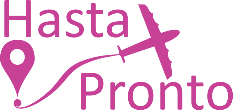 ---------------------------------------------------------------------------------------**La distribución y orden de los paseos puede sufrir alteraciones**TARIFASNA*: Noche AdicionalIMPUESTOS  – Precios no aplican en carnaval, navidad, año nuevo, grandes eventos.– Mínimo dos pasajeros viajando juntos– Consultar tarifa de infantes.– Consultar tarifa de menores.– Si el menor es gratis en el hotel, deberá pagar un cargo por servicio. – Las habitaciones triples son normalmente dobles con cama extra.
– Tarifas validas con pre compra de 21 días.– Los precios cambian constantemente, así que te sugerimos la verificación de estos, y no utilizar este documento como definitivo.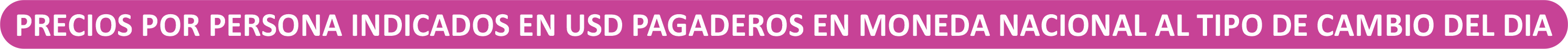 Precios vigentes hasta el 20/Diciembre/2022, sujeto a disponibilidad.HOTELES PREVISTOS Lista de hoteles más utilizados. Los pasajeros pueden ser alojados en hoteles descritos o similares de igual categoría.INCLUYEBoleto de avión redondo clase turista México – Rio de Janeiro – México.Traslados en servicio regular Aeropuerto – Hotel – Aeropuerto.3 noches de alojamiento en Rio de Janeiro en hotel de categoría elegida.Régimen alimenticio de acuerdo a itinerario.Excursiones indicadas en el itinerario.Guía de habla hispana.Seguro de Asistencia AC35 para pasajeros de hasta 69 años.Documentos de viaje se entregarán en formato digital.NO INCLUYENingún servicio no especificado.Pasajeros mayores de 70 años consultar suplemento para seguro de asistencia.Gastos personales y propinas a maleteros, trasladistas, meseros y guías.Tours opcionales.Entradas a los parques nacionales.Impuestos aéreos.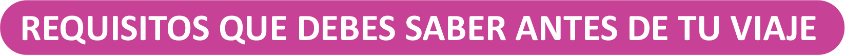 Presentar el resultado negativo de una prueba PCR de COVID-19, la cual deberá realizarse dentro de las 72 horas previas al embarque.Completar y presentar la “Declaración de Salud del Viajero” (DSV) en formato impreso o digital. https://formulario.anvisa.gov.br/CATEGORIAVIGENCIASGLDBLTPLNA*SGLNA*DBLNA*TPL3*01 MAR 22 – 20 DIC 22$699$625$615$59$35$294*01 ABR 22 – 20 DIC 22$915$709$705$135$65$655*01 SEP 22 -20 DIC 22$1,115$845$795$205$115$95Impuestos Aéreos$520CATEGORIAHOTEL3*B & B Copacabana Forte4*Arena  Copacabana5*Miramar by  Windsor